Practice Inside and OutsideCut and past the house onto a paper bag. Cut out the pictures and mix them up. Have your child name the picture, and tell whether it goes “inside” or “outside”Place the picture on the inside of the bag, or glue it to the outside. Read the book, The Three Little Pigs, Illustrated by Katie Saunders. Talk about whether the pigs are inside or outside. Talk about what they might have inside their house or outside their house. 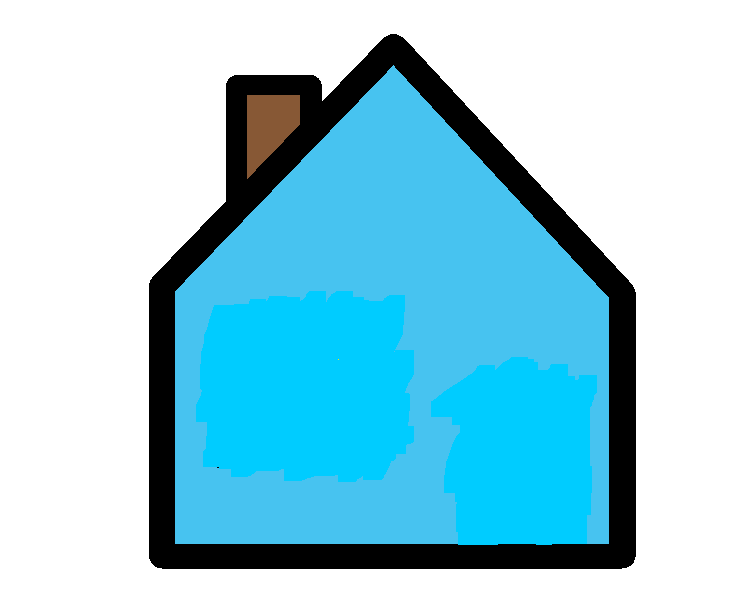 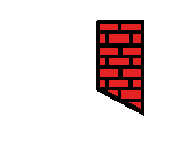 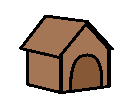 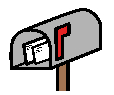 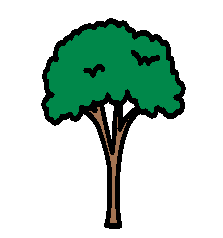 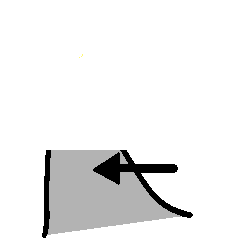 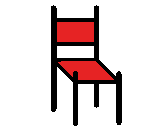 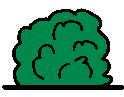 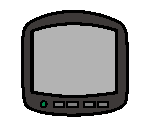 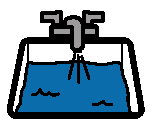 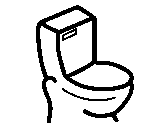 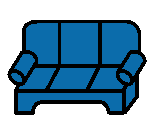 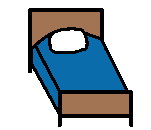 